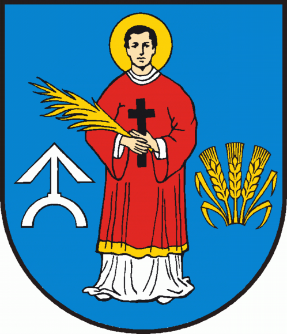 WÓJT   GMINY  PACYNA  www.pacyna.mazowsze.pl  09-541 Pacyna, ul. Wyzwolenia  7, tel./fax 24 2858054,  2858064, e-mail;gmina@pacyna.mazowsze.plPacyna dnia 21.08.2023r.IOŚZP.6733.14.2022/2023OBWIESZCZENIENa podstawie art. 61 § 4 ustawy z dnia 14 czerwca 1960 r. Kodeks postępowania administracyjnego (t.j. Dz. U. z 2023r. poz.775 z późn. zm.) oraz art. 53 ust. 1 ustawy 
z dnia 27 marca 2003 roku o planowaniu i zagospodarowaniu przestrzennym (t.j. Dz. U. 
z 2022r. poz. 503)         WÓJT GMINY PACYNA ZAWIADOMIAMo wydaniu decyzji o ustaleniu lokalizacji inwestycji celu publicznegow sprawie z wniosku Energa-Operator S.A. 80-557 Gdańsk, ul. Marynarki Polskiej 130 z dnia 31.03.2023r. i uzupełnionego dnia 10.05.2023r. i 19.05.2023r.w sprawie wydania decyzji o ustaleniu lokalizacji inwestycji celu publicznego pn. „ Przebudowa sieci SN-15kV i NN 0,4kV, budowa sieci elektroenergetycznej: linii kablowej SN-15kV, słupowej stacji transformatorowej 15/0,4 kV, linii kablowej NN-0,4 kV i złączy na działkach nr ewid. 2, 6/1, 6/2, 8, 11, 13/1, 14/2, 15, 117, 118, 120,   w miejscowości Słomków”, obręb geodezyjny 0021 Słomków,  gm. Pacyna. Wgląd w akta sprawy nie jest obowiązkowy..W związku z powyższym informuję, że  osobom będącym stronami w przedmiotowym postępowaniu administracyjnym służy prawo odwołania do Samorządowego Kolegium Odwoławczego w Płocku, ul. Kolegialna 20b za moim pośrednictwem  w terminie 14 dni od dnia ogłoszenie tj. do dnia 04.09.2023r.Akta w/w sprawy znajdują się w siedzibie Urzędu Gminy w Pacynie, 09-541 Pacyna, ul. Wyzwolenia 7, pokój nr 13.Godziny kontaktu telefonicznego: poniedziałek - piątek 7:30-15:30 tel. (24) 285-80-54, w.7